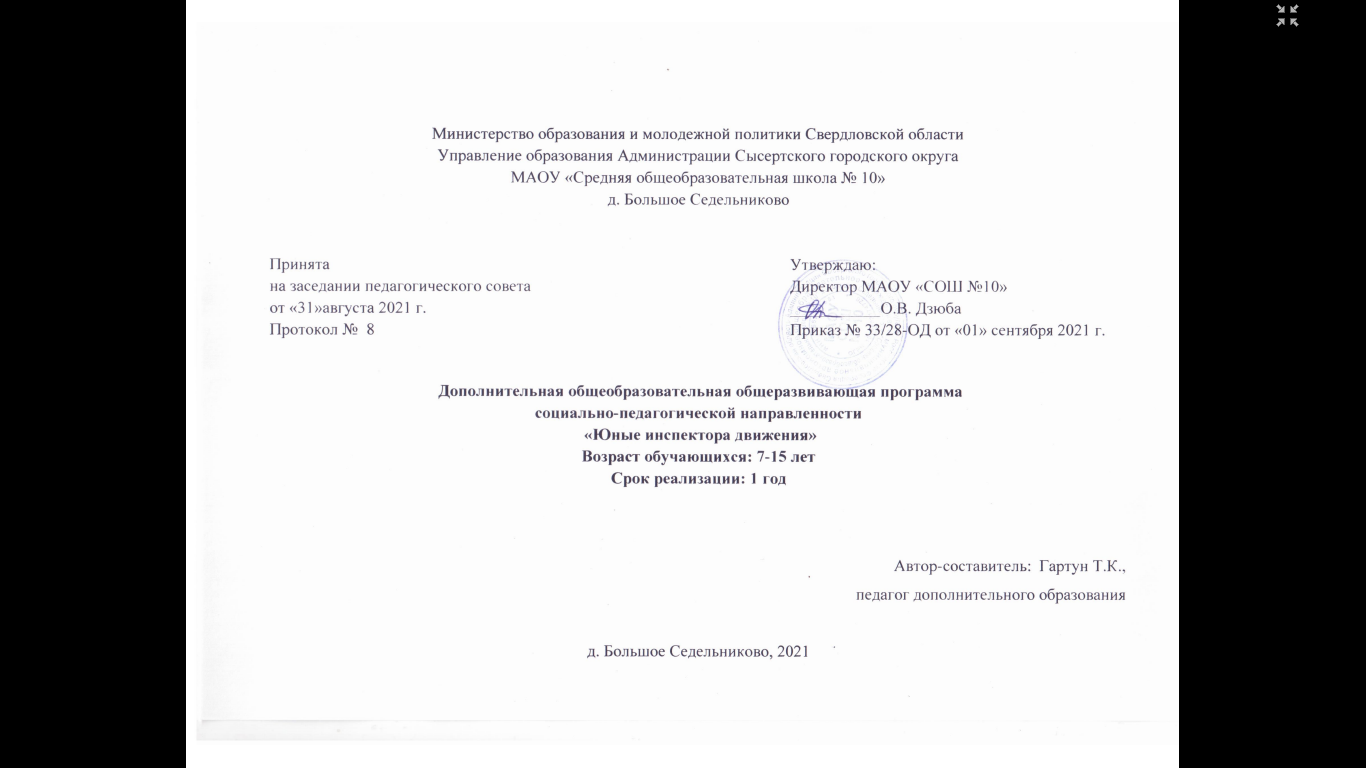 РАЗДЕЛ №1. КОМПЛЕКС ОСНОВНЫХ ХАРАКТЕРИСТИК ПРОГРАММЫПояснительная запискаНаправленность дополнительной общеразвивающей программы –социальная.Программа курса «Юные инспектора движения» предназначена для учащихся 1-9 классов и составлена на основе программы дополнительного образования по профилактике детского дорожно-транспортного травматизма «Правила дорожного движения»; в рамках реализации Федеральной целевой программы «Повышение безопасности дорожного движения в 2018-2024 годах» на основании постановления Правительства РФ. Программа составлена в соответствии с требованиями Федерального государственного образовательного стандарта нового поколения и направлена на обучение правилам дорожного движения (ПДД) и основам безопасного поведения на дорогах и разработана в соответствии с требованиями Законов РФ «Об образовании», «О безопасности дорожного движения», с целью организации работы по предупреждению детского дорожно-транспортного травматизма и улучшения качества обучения школьников Правилам дорожного движения.Основная идея курса — формирование представлений о правилах дорожного движения и навыков безопасного поведения на улицах и дорогах.  Дополнительная общеразвивающая программа (далее – Программа) разработана в соответствии с нормативно-правовыми документами:- Федеральный закон от 29 декабря 2012 года № 273-ФЗ «Об образовании в Российской Федерации»;- Концепция развития дополнительного образования детей (утв. Распоряжением правительства Российской Федерации от 4 сентября 2014 г. №1726-р);- приказ Министерство просвещения Российской Федерации от 9 ноября 2018 года № 196 «Об утверждении Порядка организации и осуществления образовательной деятельности по дополнительным общеобразовательным программам»;- методические рекомендации по проектированию дополнительных общеразвивающих программ / приложение к письму Министерства образования и науки Российской Федерации от 18 ноября 2015 г. № 09-3242Актуальность:     Необходимость создания условий для непрерывного обучения участников дорожного движения, начиная с младшего школьного возраста, диктуется условиями бурного роста современного автомобильного транспорта и увеличением интенсивности движения на автодорогах. Среда обитания ребенка перенасыщена риском и опасностями дорожно-транспортных происшествий. Практически с порога дома он становится участником дорожного движения, так как и дворы стали, объектами дорожного движения.     Всем известно, какую опасность для детей представляет сегодня дорога. Только на дорогах России ежегодно попадают в беду более 30 тысяч человек и среди них значительное число составляют дети.  Одна из причин такого явления — несформированность элементарной культуры поведения в условиях дорожного движения, неподготовленность детей к самостоятельному безопасному передвижению по улицам и дорогам. Становится, очевидно, что семья в одиночку не может справиться с решением этих задач воспитания. Все это определяет необходимость введения данного курса в начальной школе.Отличительные особенностиОтличительной особенностью данной программы является её практическая направленность. Каждый, кто проводит занятия по ОБЖ с учащимися, наверняка задаёт себе вопросы: «Как сделать занятия полезными и интересными для детей. Как помочь детям  научиться использовать собственный опыт».На занятиях кружка используются самые разнообразные формы и методы работы с учащимися. Работа организована так, что каждый школьник может реализовать свои способности. Педагогической основой курса стали идеи личностно-ориентированного образования и проблемного обучения,   создающие условия для становления субъектного опыта эмоционально-ценностного и деятельностного отношения к окружающим его людям. Содержание данной программы может быть реализовано в культурно-творческой модели образования, что предполагает отход от информационно-предметной модели обучения к личностно-ориентированной. Адресат: Программа адресована детям  7-15 лет (учащиеся 1-9 классов), проявляющих склонность к общественным дисциплинам. Набор в группу осуществляется на основании заявления родителя (законного представителя). Наполняемость группы 16 человек. Обучающихся с ОВЗ нет.Сведения о коллективе учащихся:Вид образовательной группы: комплексная.Состав учебной группы: постоянный в течение года.Объем и срок освоения программы: Программа рассчитана на 1 год, является компонентом плана внеурочной деятельности. Общее количество учебных часов –34 часа.Формы обучения - очная, аудиторная, групповая.Режим занятий: периодичность занятий – 1 раз в неделю продолжительностью 45 минут. Программа рассчитана на 34 часа в год, 1 час в неделю. Цель и задачи общеразвивающей программыЦелью курса является формирование обязательного минимума знаний и умений, который обеспечит развитие новых социальных ролей школьника как участника дорожного движения, культуры поведения на дорогах и улицах. В дальнейшем дети смогут осознанно вести себя в условиях дорожного движения, что приведет к уменьшению числа дорожно-транспортных происшествий, участниками которых становятся школьники.Программа направлена на реализацию умения, относящегося к  культуре безопасности жизнедеятельности в рамках внеурочной образовательной деятельности. Задачи: 
Обучающие:дать ребёнку системные знаний о значении важнейших дорожных знаков, указателей, линий разметки проезжей части и  правилах движения на проезжей части;научить умению пользоваться общественным транспортом, пониманию сигналов светофора и жестов регулировщика применять на практике полученные знания;Развивающие:формировать и развивать у детей навыки безопасного поведения на улице;повышать общий интеллектуальный уровень подростков;развивать коммуникативные способности каждого ребёнка с учётом его индивидуальности, научить общению в коллективе и с коллективом, реализовать потребности ребят в содержательном и развивающем досуге.Воспитательные:осуществлять индивидуальный подход к учащимся, подобрать такие виды деятельности для каждого, в которых в которых будут созданы ситуации успешности для каждого.воспитывать бережное отношение к своей жизни и своему здоровью, а также к жизни и здоровью всех участников дорожного движения воспитывать чувство ответственности, дисциплины; осознания опасности неконтролируемого поведения на проезжей части, нарушения правил дорожного движенияСодержание общеразвивающей программыТема № 1. Основные понятия и термины ПДДЗнакомство с основными понятиями, терминами ПДД: водитель, пешеходный переход, проезжая часть, участник дорожного движения.Тема № 2 Права, обязанности и ответственность участников дорожного движения.Права, обязанности и ответственность участников дорожного движения. Обязанности водителя, пешехода, пассажира.Тема № 3 Азбука дорожной безопасностиПравила движения пешехода. Движение пешехода по улице (по тротуарам, пешеходной дорожке, по обочине), пересечение проезжей части на регулируемом и нерегулируемом пешеходном переходе и при отсутствии пешеходного перехода. Подготовка агитвыступления.Тема № 4 ПДД – законы улиц и дорогГде и как переходить улицу. Переход дороги по сигналам светофора. При отсутствии светофора.Элементы улиц и дорог. Понятие улицы. Улицы с односторонним и двусторонним движением; тротуар, дорожки для пешеходов. Дорога, главная дорога, проезжая часть, обочина, разделительная полоса, кювет.Регулируемый перекрёсток.Раскрытие понятия регулируемого перекрёстка. Регулирование светофором и регулировщиком. Основная опасность на регулируемом перекрёстке – ограничение обзора трогающимися с места автомобилями в начале цикла «зелёного» и проезд «с ходу» других автомобилей.Нерегулируемый перекрёсток.Понятие нерегулируемого перекрёстка. Правила перехода в зоне нерегулируемого перекрёстка. Дорожные «ловушки», подстерегающие пешехода на перекрёстке. «Подвижный ограниченный обзор»: попутный транспорт, встречный транспорт. Ограничение обзора остановившимися автомобилями.Тема № 5-6 Рейд на перекрёсток «Внимание – дети!»Практическое занятие. Наблюдение за поведением пешеходов и водителейТема № 7-8 Дорожные знаки и их виды, дополнительные средства информацииДорожные знаки – символы, устанавливаемые на дорогах для ориентирования участников дорожного движения в сложной обстановке. Группы дорожных знаков. Первые дорожные знаки. Современные дорожные знаки: предупреждающие, запрещающие, предписывающие, приоритета, сервиса, информационно-указательные, дополнительной информации.Тема № 9. Правила дорожного движенияВыполнение ПДД – долг каждого человека. Признаки транспортной культуры: вежливость и отзывчивость к другим участникам дорожного движения, дисциплинированностью Повышение культуры – источник снижения аварийности. Ответственность за нарушение ПДД. Меры общественного воздействия в школе, в комиссиях по делам несовершеннолетних нарушителей ПДД. Меры общественного воздействия в школе, в комиссиях по делам несовершеннолетних. Административные взыскания для несовершеннолетних нарушителей ПДД. Федеральный закон «О безопасности дорожного движения».Тема № 10. Акция «Берегись автомобиля!»Оформление выставки рисунков по ПДДТема № 11-12. Рейд на перекрёсток «За безопасность движения»Практическое занятие. Наблюдение за поведением пешеходов и водителейТема № 13. Травмы. Виды травм, их классификацияТеория.Первая помощь при ДТП. Информация, которую должен сообщить свидетель ДТП. Аптечка автомобиля и ее содержимое.Раны, их виды, оказание первой помощи.Вывихи и оказание первой медицинской помощи.Виды кровотечения и оказание первой медицинской помощи.Переломы, их виды. Оказание первой помощи пострадавшему.Ожоги, степени ожогов. Оказание первой помощи.Виды повязок и способы их наложения.Обморок, оказание помощи.Правила оказания первой помощи при солнечном и тепловом ударах.Оказание первой медицинской помощи при сотрясении мозга.Транспортировка пострадавшего, иммобилизация.Обморожение. Оказание первой помощи.Сердечный приступ, первая помощь.Тема № 14 Первая мед. помощь при ДТППрактика.Встречи с медицинским работником по практическим вопросам.Наложение различных видов повязок. Оказание первой помощи при кровотечении. Оказание первой помощи при ушибах, вывихах, ожогах, обморожении, переломах, обмороке, сердечном приступе.Транспортировка пострадавшего.Ответы на вопросы билетов и выполнение практического задания.Тема № 15. Для чего нужно знать статистику травматизма.Наиболее распространенные виды ДТП с участием детей: переход в неустановленном месте неожиданный выход из-за предметов, закрывающих обзор пешехода и водителя; переход на запрещающий сигнал светофора, нарушение Правил дорожного движения водителями транспортных средств. Разбор конкретных ДТП с участием детей и подростков.Детский дорожно-транспортный травматизм. Экономические потери государства. Моральный ущерб, причиненный родителям, родственникам, друзьям. Тяжесть травм, полученных в ДТП. Последствия ДТП – наступившая инвалидность, потеря зрения. Наиболее аварийное время. Разбор конкретных ДТП с использованием статистики ГИБДД региона проживания учащихся.Тема № 16. Рейд на перекрёсток «Всегда ли пешеход помнит о светофоре?»Практическое занятие. Наблюдение за поведением пешеходов и водителейТема № 17. Закрепление знаний о ПДДИзучение типичных опасных дорожных ситуаций. Выход на проезжую часть перед близко идущим транспортом – опасность для пешехода-нарушителя. Аварийные ситуации для пешеходов и транспортных средств.Создание аварийных ситуаций по причине заноса транспортного средства, неожиданного падения пешехода, плохой видимости. Невозможность мгновенной остановки автомобиля.Тема № 18. «Каждому должно быть ясно – на дороге кататься опасно!»Зимний двор - опасность катания на санках и коньках вблизи проезжей части, стоянок, гаражей.Повторить о правилах поведения на дороге в зимний периодТема № 19. Викторина «Кто лучше знает ПДД»Повторение знаний по ПДДТема № 20. Правила дорожного движения – наши друзьяОсновной принцип безопасности пешехода – видеть транспорт, движущийся на дороге, и быть хорошо видимым для водителей. Объекты, мешающие увидеть обстановку на дороге. Погодные и атмосферные условия, ухудшающие видимость на дороге: дождь, снег, туман, метель, сумерки. Переход дороги близко от объектов, мешающих обзору.Ограничение обзора дороги у детей с суженным полем зрения и носящих очки. Необходимость выработки компенсирующего навыка более частого и тщательного поворота головы у детей с такими особенностями зрения.Яркая одежда и светоотражающие значки – хороший способ помочь водителю вовремя увидеть пешехода.Тема № 21. Рейд на перекрёстокПрактическое занятие. Наблюдение за поведением пешеходов и водителейТема № 22. Светофор – мой другИз истории создания средств организации дорожного движения. Светофор: создание и совершенствование. Пешеходные светофоры. Светофор с мигающим желтым сигналом. Сколько стоит светофор. Подчинение сигналам светофора – обязанность каждого участника дорожного движения. Сигналы регулировщика.Тема № 23. Викторина «Светофор»Повторить правила поведения на дорогеТема № 24. Познавательная игра «Перейди улицу»Повторить правила поведения на дорогеТема № 25. Разгадывание и составление кроссвордов по ПДДПовторить правила поведения на дорогеТема № 26. Рейд на перекрёсток « Вежливый водитель»Практическое занятие. Наблюдение за поведением пешеходов и водителейТема № 27. Элементы улиц и дорогЭлементы улицы: проезжая часть, тротуар, трамвайные пути. Участники дорожного движения – пешеходы, пассажиры, водители – как и где они могут передвигаться. Элементарные правила поведения на улице – внимание к транспорту, спокойствие, осмотрительность.Разметка проезжей части дороги. Остановка и стоянка транспортных средств. Влияние погодных условий на движение транспортных средств. Тормозной и остановочный пути.Тема № 28. Правила пользования общественным транспортомДля пассажиров автобуса, троллейбуса, трамвая, как и для пешеходов, существуют особые обязанности, которые следует всегда помнить и выполнять.Виды общественного транспорта. Обозначение мест ожидания общественного транспорта. Правила ожидания прибытия общественного транспорта. Правила посадки в общественный транспорт и выхода из него. Поведение в салоне. Правила ожидания транспорта зимой. Возможные последствия посадки в переполненный салон и движения с открытой дверью Спешка при посадке. Действия при пожаре автобуса.Тема № 29. Значение дорожной размётки.Познакомить с дорожной разметкой и её значением для пешеходов и водителей.Тема № 30. Закрепление знаний о ПДДПовторить правила поведения на дорогеТема № 31. Подготовка агитбригады «Безопасное колесо»Повторить правила поведения на дорогеТема № 32-33. Практическое занятие по вождению велосипедаИзучение схемы расположения препятствий в автогородке. Изучение каждого препятствия отдельно.Препятствия:- змейка;- восьмерка;- качели;- перестановка предмета- слалом;- рельсы «Желоб»;- ворота с подвижными стойками;- скачок;- коридор из коротких досок.Практика.Прохождение отдельных препятствий на велосипеде.Фигурное вождение велосипеда в автогородке в целом.Тема № 34. Выступление ЮИДПланируемые результаты реализации программыЛичностными результатами изучения курса является формирование следующих умений:оценивать жизненные ситуации (поступки, явления, события) с точки зрения, соблюдения правил дорожного движения;объяснять своё отношение к поступкам с позиции общечеловеческих нравственных ценностей;в предложенных ситуациях, опираясь на знания правил дорожного движения, делать выбор, как  поступить;осознавать ответственное отношение к собственному здоровью, к личной безопасности и безопасности окружающих.Метапредметными результатами изучения курса является формирование следующих универсальных учебных действий:Регулятивные УУД:определять цель деятельности;учиться обнаруживать и формулировать проблемы;устанавливать причинно-следственные связи;вырабатывать навыки контроля и самооценки процесса и результата деятельности;навыки осознанного и произвольного построения сообщения в устной форме, в том числе творческого характера;Познавательные УУД:добывать новые знания: находить ответы на вопросы, используя разные источники информации, свой жизненный опыт;перерабатывать полученную информацию: делать выводы в результате совместной деятельности;Коммуникативные УУД:оформлять свои мысли в устной и письменной форме с учётом речевой ситуации;высказывать и обосновывать свою точку зрения;слушать и слышать других, пытаясь принимать иную точку зрения, быть готовым корректировать свою точку зрения;договариваться и приходить к общему решению в совместной деятельности;задавать вопросыУчащиеся должны:знать:правила дорожного движения, нормативные документы об ответственности за нарушение ПДД;серии дорожных знаков и их представителей;способы оказания первой медицинской помощи;техническое устройство велосипеда.уметь:работать с правилами дорожного движения, выделять нужную информацию;55читать информацию по дорожным знакам; оценивать дорожную ситуацию;оказывать первую медицинскую помощь пострадавшему;управлять велосипедом.иметь навыки:дисциплины, осторожности, безопасного движения как пешехода, пассажира, велосипедиста;взаимной поддержки и выручки в совместной деятельности;участия в конкурсах, соревнованиях.активной жизненной позиции образцового участника дорожного движения.Выполнение задач стоящих перед программой позволит:Сокращение количества ДТП с участием обучающихся.Увеличение количества обучающихся, входящих в состав отряда ЮИДРасширить знания учащихся  об истории правил дорожного движения;Повысить дорожную грамотность учащихся;Сформировать мотивационно – поведенческую культуру ребенка в условиях общения с дорогой;Повысить ответственность детей за свое поведение на дороге.РАЗДЕЛ №2. КОМПЛЕКС ОРГАНИЗАЦИОННО–ПЕДАГОГИЧЕСКИХ УСЛОВИЙ.Календарный учебный график2. Условия реализации общеразвивающей программыМатериально-техническое обеспечение:-Рабочий кабинет со столами и стульями.- Карандаши, ножницы, клей, линейки и т.п. для выполнение практических занятий- В качестве дополнительного оборудования - компьютер для   просмотра и работы соответственно с имеющимися  Internet- материалами по ПДД.Требования к помещению:- помещение для занятий и освещение в них, отвечающие требованиям СанПин для учреждений дополнительного образования;- столы, стулья по количеству обучающихся и 1 рабочим местом для педагога.Кадровое обеспечение:- Теоретические и практические занятия реализуются педагогом дополнительного образования Центра цифрового и гуманитарного профилей «Точка роста» с применением электронного обучения, дистанционных образовательных технологий.3. Формы аттестации и оценочные материалы*Промежуточная  аттестация  обучающихся по курсу   «Юные инспектора движения» проводится в форме, определённым ежегодным учебным планом.Оценочные материалы   В течение всей программы учащиеся приобретают теоретические знания. Теоретическая часть, подкрепляется практической деятельностью, направленная на исследовательские задания, игровые занятия, занятия практикумы.    Средствами эффективного усвоения программы курса являются творческие задания, практические работы, проекты, изготовление поделок.Результативность и целесообразность работы по программе «ПДД» выявляется с помощью комплекса диагностических методик: в начале года проводится входная (стартовая) диагностическая работа (тестирование), в декабре месяце промежуточная диагностическая работа (тестирование), в конце года проводится итоговая аттестационная работа (итоговое тестирование), в течение года осуществляется наблюдение и анализ творческих работ, проектов  обучающихся. Проводятся выставки поделок. В течении года проводятся беседы в классах в виде устного журнала, акции по профилактике ДТТ.Формы проведения итогов реализации образовательной программы. Итоговые занятия проводятся в виде: конкурса-соревнования, викторины. В конце года, после прохождения программы учащимся вручаются свидетельство об окончании курса.Методические материалы- Таблицы по ПДД.- Рисунки, фотографии дорожных знаков- Тематическая литература- CD диски «Изучение ПДД. Презентации»Методы: наглядные, практические, исследовательские, метод контроляТехнологии: ИКТ, технология критического мышления, проектная технология, игровая технологияДидактический материал1.Набор карточек –заданий по ПДД2.Тесты3.ВикториныЛитература для учителя и учащихся1. Авдеева Н.Н , Князева О.Л., Стеркина Р.Б. Безопасность на улицах и дорогах, 1997г.2. Атлас медицинских знаний3.Бабина Р.П. О чем говорит дорожный алфавит. Мет. Пособие. М: Издательство АСТ-ЛТД, 1997г.4. Бабина Р.П. Безопасность на улицах и дорогах. Мет.пособие 1-4 кл. М: ООО «Издательство АСТ-ЛТД», 1997г.5. Бабина Р.П. Увлекательное дорожное путешествие. Учебное пособие для учащихся начальной школы, 1997.6. Газета «Добрая дорога детства» 2005,2006,2008г.7. Извекова Н.А. Правила дорожного движения. Учебное пособие для 3 кл., М: Просвещение, 1975г.8.  Инструкции лицам, работающим с детьми и обеспечивающим безопасность на дороге.2004г.9. Косой Ю.М. Про дороги и про улицы, 1986г.10. Кузьмина Т.А., Шумилова В.В. Профилактика детского дорожно-транспортного травматизма, Волгоград, Издательство «Учитель», 2007.11. Методические рекомендации по организации работы по безопасности дорожного движения в школе, 2004.12.Программа по изучению ПДД «Правила дорожного движения 1-9 классы» 13.Правила дорожного движения Российской Федерации, М: Эксмо, 2007№ п/пНаименование темыВсего часовТеорияПрактикаФормы аттестации/ контроля1Вводное занятие. Основные направления работа отряда. Права и обязанности юного ИД112История правил дорожного движения10,50,5Опрос3Правила дорожного движения. Основные термины и понятия Права и обязанности участников ДД. Решение карточек Входная  (стартовая)диагностическая работа10,50,5Тестирование4ПДД. Дорожные знаки. Элементы улиц и дорог. Перекресток. Дорожная разметка. Решение карточек10,50,5Групповая оценка работ.5Знаки регулировщика11Опрос6Регулировка движения на перекресткеВопросы по регулировке.11Зачёт7ПДД для пешеходов10,50,5Тест8ПДД для велосипедистов10,50,5Тест9ПДД для пассажиров10,50,5Тест10Дидактическая игра по ПДД11Групповая оценка работ.11Зачет по ПДД11Зачёт12Интерактивная игра по ПДД11Групповая оценка работ.13Встреча с инспектором ГИБДД1114Медицина. Раны. Вывихи. Переломы11Опрос15Первая медицинская помощь. Виды кровотечений. Способы наложения повязок. Промежуточная диагностическая работа111Тестирование16Практическое занятие по оказанию доврачебной помощи. Встреча с работником ФАПА11Групповая оценка работ.17Езда на велосипеде. Изучение препятствий211Групповая оценка работ.18Фигурная езда на велосипеде11Групповая оценка работ.19Тест для велосипедиста. Проверка знаний правил пользования велосипедом11Зачёт20Понятие страхования. Случаи страхования. Условия страховых выплат11Опрос21Страховой полис11Опрос22Виды страхования11Опрос23Проверка знаний по основам страхования11Тестирование24Подготовка к олимпиаде по ПДД1125Проведение школьной олимпиады по ПДД 11Тестирование26Подведение итогов олимпиады1127Подготовка и проведение «Недели безопасности» ( по особому плану)1128Проведение пятиминуток по Основам ПДД в начальных классах1129Конкурс по решению кроссвордов.1130Проведение дидактических игр по ПДД1131Выпуск плакатов и памяток1132Итоговая аттестационная работа11Итоговое тестирование33Практическое занятие по вождению велосипеда1134Выступление агитбригады11№ п/пФорма аттестации Вид контроляДата проведения1Входная диагностическая работаТестированиеСентябрь2Диагностическая работаТестированиеДекабрь3Промежуточная аттестационная работа. Итоговое тестированиеМай